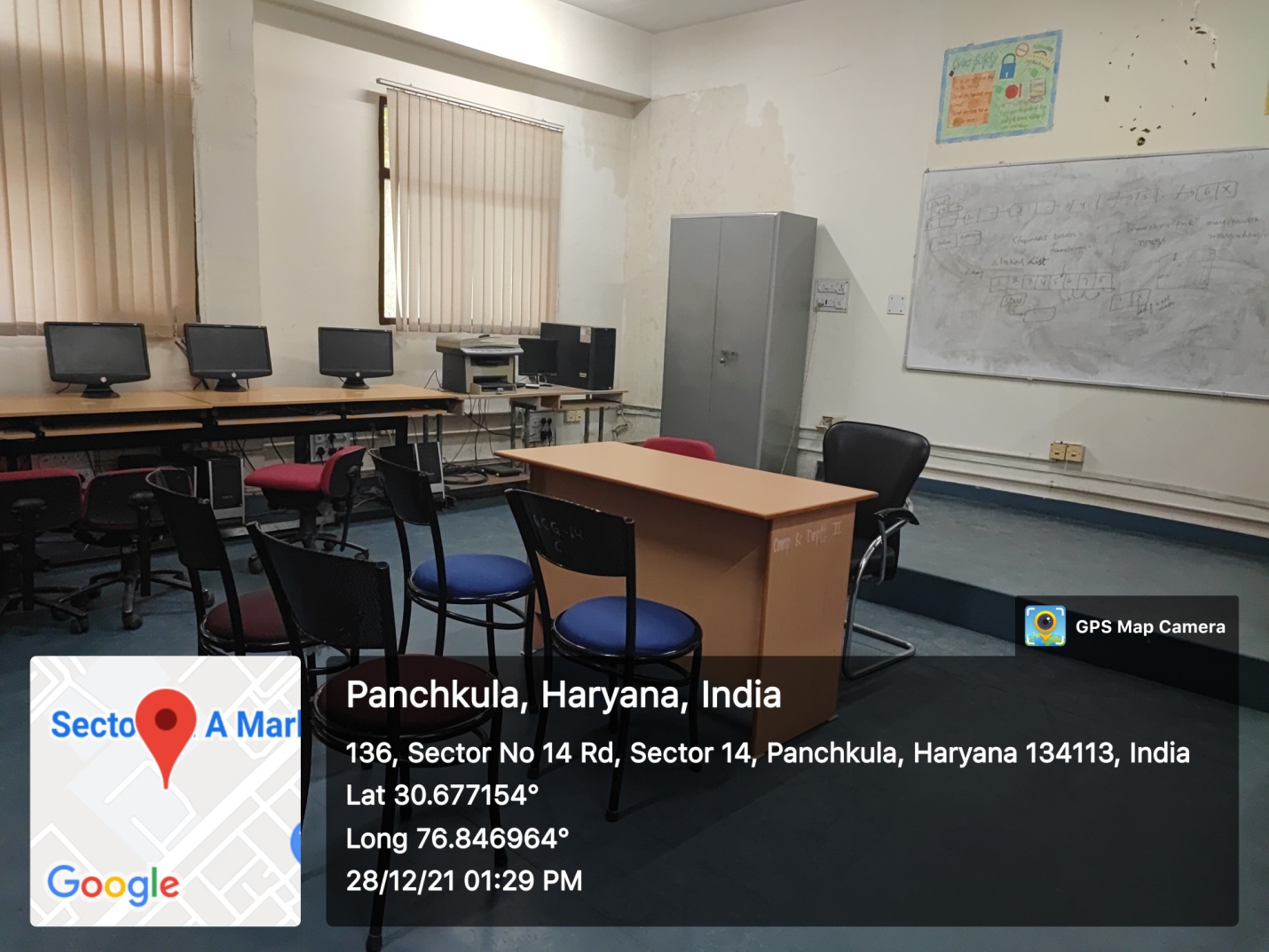 ROOM No. 210(Wi-Fi/LAN/Computer Networking/ Smart Board)